Interlock - Fassungen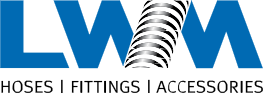  	Interlock - Ferrules / Interlock - муфтыLPresshülse 4SH InterlockFerrule 4SH InterlockDМуфта 4SH interlockEuro106✻ Artikel und Preis auf Anfrage / Article and price on request / Артикль - Цена по запросуInterlock - Fassungen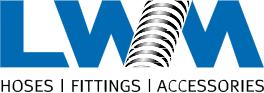 Interlock - Ferrules / Interlock - муфты    	LPresshülse H13 / R13 -R15 InterlockFerrule H13 / R13 - R15 InterlockМуфта H13 / R13 - R15	4InterlockEuro✻ Artikel und Preis auf Anfrage / Article and price on request / Артикль - Цена по запросу107KB4SH12203/4”125233.915--3760KB4SH16251”166542.517--4674.5KB4SH20321.1/4”207450.221.5--5687.5KB4SH24401.1/2”248158.022--6294.4KB4SH32502”328574.229--79.599KBH1312203/4”125233.933.715----KBH1316251”166542.542.017--6087.5KBH1320321.1/4”207453.854.221.5--6794.4KBH1324401.1/2”248161.361.722--84.599KBH1332502”328578.2-29----